РЕГИОНАЛЬНАЯ СИСТЕМА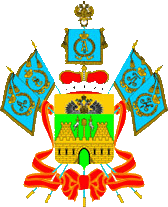 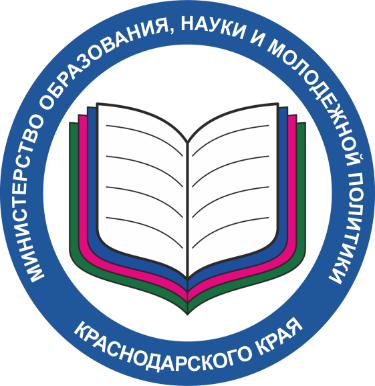 обеспечения профессионального развития педагогических работников Краснодарского краяУтверждена приказом министерства образования, науки и молодежной политики Краснодарского краяП-6. Показатели по формированию методического актива.Наименование региональных показателейСоответствие показателейобоснованной целиНаличие нормативного акта, регулирующего формирование методического актива (Указываются реквизиты нормативного акта, а также ссылка на размещение данного акта в информационно-телекоммуникационной сети "Интернет")Результат экспертной оценки методических компетенций педагогов в федеральной системе для включения в методический актив регионаЧисленность педагогов, включенных в методических актив Краснодарского края по учебному предмету к общему количеству педагогов по данному предмету Цель № 3. Построение индивидуальных маршрутов непрерывного развития профессионального мастерства педагогических работниковНаличие нормативного акта, регулирующего формирование методического актива (Указываются реквизиты нормативного акта, а также ссылка на размещение данного акта в информационно-телекоммуникационной сети "Интернет")Результат экспертной оценки методических компетенций педагогов в федеральной системе для включения в методический актив регионаЧисленность педагогов, включенных в методических актив Краснодарского края по учебному предмету к общему количеству педагогов по данному предмету Цель № 8. Формирование методического активаНаличие нормативного акта, регулирующего формирование методического актива (Указываются реквизиты нормативного акта, а также ссылка на размещение данного акта в информационно-телекоммуникационной сети "Интернет")Результат экспертной оценки методических компетенций педагогов в федеральной системе для включения в методический актив регионаЧисленность педагогов, включенных в методических актив Краснодарского края по учебному предмету к общему количеству педагогов по данному предмету Цель № 9. Осуществление научно-методического сопровождения педагогических работниковНаличие нормативного акта, регулирующего формирование методического актива (Указываются реквизиты нормативного акта, а также ссылка на размещение данного акта в информационно-телекоммуникационной сети "Интернет")Результат экспертной оценки методических компетенций педагогов в федеральной системе для включения в методический актив регионаЧисленность педагогов, включенных в методических актив Краснодарского края по учебному предмету к общему количеству педагогов по данному предмету Цель № 12. Анализ состояния и результатов деятельности методических объединений и/или профессиональных сообществ педагоговНаличие нормативного акта, регулирующего формирование методического актива (Указываются реквизиты нормативного акта, а также ссылка на размещение данного акта в информационно-телекоммуникационной сети "Интернет")Результат экспертной оценки методических компетенций педагогов в федеральной системе для включения в методический актив регионаЧисленность педагогов, включенных в методических актив Краснодарского края по учебному предмету к общему количеству педагогов по данному предмету Цель № 14. Развитие кадрового потенциала в образовательных организациях